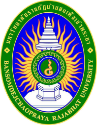 การประชุมคณะกรรมการบริหารมหาวิทยาลัย.........................................................ผู้เข้าร่วมประชุม (ข้อมูล ณ วันที่ 20 กรกฎาคม 2565)ที่ชื่อ – นามสกุลชื่อ – นามสกุลตำแหน่งลงนาม๑.ผู้ช่วยศาสตราจารย์ ดร.ลินดา  เกณฑ์มาอธิการบดี๒.ศาสตราจารย์ ดร.วิโฬฏฐ์ วัฒนานิมิตกูลที่ปรึกษา๓.รองศาสตราจารย์ ดร.ชลลดาพงศ์พัฒนโยธินรองอธิการบดี4.ผู้ช่วยศาสตราจารย์ ดร.พิษณุ  บางเขียวรองอธิการบดี5.ผู้ช่วยศาสตราจารย์ ดร.เผด็จก๋าคำรองอธิการบดี6.รองศาสตราจารย์สายัณพุทธลารองอธิการบดี7.อาจารย์ ดร.สุทิพย์พรโชติรัตนศักดิ์รองอธิการบดี8.อาจารย์ ดร.ปวิชผลงามรองอธิการบดี9.อาจารย์มรกตภู่ทองผู้ช่วยอธิการบดี10.อาจารย์ ดร.สุรศักดิ์เครือหงษ์ผู้ช่วยอธิการบดี11.รองศาสตราจารย์ ดร.สุปราณีศิริสวัสดิ์ชัยผู้ช่วยอธิการบดี12.รองศาสตราจารย์ ดร.สุริยาพันธ์โกศลผู้ช่วยอธิการบดี๑๓.ผู้ช่วยศาสตราจารย์ ดร.หนึ่งฤทัยเอกธรรมทัศน์ผู้ช่วยอธิการบดี๑๔.อาจารย์ ดร.ธนิดา สุจริตธรรมผู้ช่วยอธิการบดี๑๕.อาจารย์ ดร.เพ็ญพรทองคำสุกคณบดีคณะครุศาสตร์1๖.ผู้ช่วยศาสตราจารย์ ดร.ทชชยาวนนะบวรเดชน์คณบดีคณะมนุษยศาสตร์และสังคมศาสตร์1๗.รองศาสตราจารย์ ดร.บุญมีกวินเสกสรรค์คณบดีคณะวิทยาศาสตร์และเทคโนโลยี1๘.ผู้ช่วยศาสตราจารย์ ดร.ณุศณีมีแก้วกุญชรคณบดีคณะวิทยาการจัดการ๑๙.ผู้ช่วยศาสตราจารย์ ดร.คณกรสว่างเจริญคณบดีบัณฑิตวิทยาลัย๒๐.รองศาสตราจารย์ ดร.สุพัตรา  วิไลลักษณ์คณบดีวิทยาลัยการดนตรี2๑.ผู้ช่วยศาสตราจารย์ ดร.กฤดิธฤตทองสินคณบดีคณะวิศวกรรมศาสตร์ฯ2๒.อาจารย์จันทรัศมิ์สิริวุฒินันท์ผู้อำนวยการสำนักส่งเสริมวิชาการฯ2๓.อาจารย์สิริชัยเอี่ยมสอาดผู้อำนวยการโรงเรียนสาธิตฯ2๔.ศาสตราจารย์ ดร.พนอเนื่องสุทัศน์ ณ อยุธยาผู้อำนวยการสถาบันวิจัยและพัฒนา2๕.ผู้ช่วยศาสตราจารย์ ดร.รังสรรค์ บัวทองผู้อำนวยการสำนักศิลปะและวัฒนธรรม2๖.ผู้ช่วยศาสตราจารย์ธีรถวัลย์ปานกลางผู้อำนวยการสำนักกิจการนักศึกษา27.อาจารย์ ดร.พรรณาศรสงครามผู้อำนวยการสำนักประชาสัมพันธ์28.อาจารย์ ดร.สุรินทร์ผลงามผู้อำนวยการสำนักคอมพิวเตอร์29.ผู้ช่วยศาสตราจารย์ ดร.กุลสิรินทร์อภิรัตน์วรเดชผู้อำนวยการสำนักวิเทศสัมพันธ์ฯ30.อาจารย์ ดร.ศิริกาญจน์โพธิ์เขียวผู้อำนวยการสำนักวิทยบริการฯ31.ผู้ช่วยศาสตราจารย์ ดร.ปณิตา  แจ้ดนาลาวผู้อำนวยการศูนย์การศึกษาอู่ทองทวารวดี32.นางสาววรรณดีอัศวศิลปกุลผู้อำนวยการสำนักงานอธิการบดี33.ผู้ช่วยศาสตราจารย์ ดร.สุภาพรศรีหามีรองคณบดีคณะครุศาสตร์34.ผู้ช่วยศาสตราจารย์ ดร.ศศิกัญชณาเย็นเองรองคณบดีคณะครุศาสตร์35.ผู้ช่วยศาสตราจารย์ ดร.จิตตวิสุทธิ์วิมุตติปัญญารองคณบดีคณะครุศาสตร์36.ผู้ช่วยศาสตราจารย์สุเมธพัดเอี่ยมรองคณบดีคณะครุศาสตร์๓7.อาจารย์ ดร.ฑิตยาสิทธิโสภาสกุลรองคณบดีคณะครุศาสตร์38.ผู้ช่วยศาสตราจารย์อารีย์  รุ่งแสงรองคณบดีคณะมนุษยศาสตร์และสังคมศาสตร์39.อาจารย์ขวัญนภาวัจนรัตน์รองคณบดีคณะมนุษยศาสตร์และสังคมศาสตร์40.ผู้ช่วยศาสตราจารย์ ดร.วาปีคงอินทร์รองคณบดีคณะมนุษยศาสตร์และสังคมศาสตร์41.ผู้ช่วยศาสตราจารย์ ดร.มนัสวีศรีราชเลารองคณบดีคณะมนุษยศาสตร์และสังคมศาสตร์42.ผู้ช่วยศาสตราจารย์ ดร.ประยงค์อ่อนตารองคณบดีคณะมนุษยศาสตร์และสังคมศาสตร์43.ผู้ช่วยศาสตราจารย์ ดร.เธียรธีระวรวงศ์รองคณบดีคณะวิทยาศาสตร์และเทคโนโลยี44.ผู้ช่วยศาสตราจารย์ ดร.เกษมตริตระการรองคณบดีคณะวิทยาศาสตร์และเทคโนโลยี45.ผู้ช่วยศาสตราจารย์จรัญประจันบาลรองคณบดีคณะวิทยาศาสตร์และเทคโนโลยี46.ผู้ช่วยศาสตราจารย์ ดร.ญาณิศาตันติปาลกุลรองคณบดีคณะวิทยาศาสตร์และเทคโนโลยี๔7.รองศาสตราจารย์ ดร.ปฏิวิทย์ลอยพิมายรองคณบดีคณะวิทยาศาสตร์และเทคโนโลยี48.รองศาสตราจารย์ ดร.ธัชพงศ์  เศรษฐบุตรรองคณบดีคณะวิทยาการจัดการ49.ผู้ช่วยศาสตราจารย์ภัทิรา  มาศมาลัยรองคณบดีคณะวิทยาการจัดการ50.อาจารย์ ดร.ชัยวิชญ์	ม่วงหมีรองคณบดีคณะวิทยาการจัดการ51.อาจารย์ไซนิล สมบูรณ์รองคณบดีคณะวิทยาการจัดการ52.อาจารย์ณัฐพนธ์เกษสาครรองคณบดีคณะวิทยาการจัดการ53.ผู้ช่วยศาสตราจารย์อัครนันท์อัศวรัชต์โภคินรองคณบดีบัณฑิตวิทยาลัย54.อาจารย์เพียงธิดาเสรีสุทธิกุลชัยรองคณบดีบัณฑิตวิทยาลัย55.ผู้ช่วยศาสตราจารย์พงษ์พันธ์นารีน้อยรองคณบดีบัณฑิตวิทยาลัย56.อาจารย์ ดร.นัยนพัศอินจวงจิรกิตต์รองคณบดีบัณฑิตวิทยาลัย๕7.ผู้ช่วยศาสตราจารย์ ดร.วรินธรสีเสียดงามรองคณบดีวิทยาลัยการดนตรี58.ผู้ช่วยศาสตราจารย์สุขนิษฐ์สะสมสินรองคณบดีวิทยาลัยการดนตรี59.ผู้ช่วยศาสตราจารย์เชาวน์มนัสประภักดีรองคณบดีวิทยาลัยการดนตรี60.ผู้ช่วยศาสตราจารย์จุฬาลักษณ์ จารุจุฑารัตน์รองคณบดีคณะวิศวกรรมศาสตร์ฯ61.อาจารย์ณัฐพลบุญรักษ์รองคณบดีคณะวิศวกรรมศาสตร์ฯ62.ผู้ช่วยศาสตราจารย์พิชฎา ผลพูลรองคณบดีคณะวิศวกรรมศาสตร์ฯ63.ผู้ช่วยศาสตราจารย์ณัฎฐ์ธมนหีบจันทร์กรีรองผู้อำนวยการสำนักส่งเสริมวิชาการฯ64.ผู้ช่วยศาสตราจารย์ประภาพรรณหิรัญวชิรพฤกษ์รองผู้อำนวยการสำนักส่งเสริมวิชาการฯ65.ผู้ช่วยศาสตราจารย์ ดร.รวยทรัพย์เดชชัยศรีรองผู้อำนวยการสำนักส่งเสริมวิชาการฯ66.อาจารย์สุภัทราโกษะโยธินรองผู้อำนวยการโรงเรียนสาธิตฯ๖7.อาจารย์บุปผาบรรลือเสนาะรองผู้อำนวยการโรงเรียนสาธิตฯ68.ผู้ช่วยศาสตราจารย์พรรษาตระกูลบางคล้ารองผู้อำนวยการโรงเรียนสาธิตฯ69.ผู้ช่วยศาสตราจารย์ ดร.จินดายืนยงชัยวัฒน์รองผู้อำนวยการสถาบันวิจัยและพัฒนา70อาจารย์สรสินธุ์  ฉายสินสอนรองผู้อำนวยการสถาบันวิจัยและพัฒนา71.ผู้ช่วยศาสตราจารย์เกียรติขรโสภณาภรณ์รองผู้อำนวยการสถาบันวิจัยและพัฒนา72.ผู้ช่วยศาสตราจารย์ ดร.นนท์ณธีดุลยทวีสิทธิ์รองผู้อำนวยการสถาบันวิจัยและพัฒนา73.ผู้ช่วยศาสตราจารย์ ดร.ณัฐภา  นาฏยนาวินรองผู้อำนวยการสำนักศิลปะและวัฒนธรรม74.ผู้ช่วยศาสตราจารย์ ดร.รุ่งลักษณ์ แก้ววิเชียรรองผู้อำนวยการสำนักศิลปะและวัฒนธรรม75.ผู้ช่วยศาสตราจารย์จาริวัฒณ์ ศิริอินทร์รองผู้อำนวยการสำนักศิลปะและวัฒนธรรม76.ผู้ช่วยศาสตราจารย์ ดร.ธนันท์พัชร  อัศวเสมาชัยรองผู้อำนวยการสำนักกิจการนักศึกษา77.ผู้ช่วยศาสตราจารย์เชิดศิริ  นิลผายรองผู้อำนวยการสำนักกิจการนักศึกษา78.ผู้ช่วยศาสตราจารย์ขวัญชัย  ช้างเกิดรองผู้อำนวยการสำนักกิจการนักศึกษา79.ผู้ช่วยศาสตราจารย์พรชัยพรหฤทัยรองผู้อำนวยการสำนักประชาสัมพันธ์ฯ80.อาจารย์มนัสวี  พัวตระกูลรองผู้อำนวยการสำนักประชาสัมพันธ์ฯ81.ผู้ช่วยศาสตราจารย์วิชุณีสารสุวรรณรองผู้อำนวยการสำนักคอมพิวเตอร์82.ผู้ช่วยศาสตราจารย์ ดร.นิศากรเถาสมบัติรองผู้อำนวยการสำนักคอมพิวเตอร์83.ผู้ช่วยศาสตราจารย์ดุษฎีเทิดบารมีรองผู้อำนวยการสำนักคอมพิวเตอร์84.รองศาสตราจารย์ ดร.นิรันดร์สุธีนิรันดร์รองผู้อำนวยการสำนักวิเทศสัมพันธ์ฯ85.ผู้ช่วยศาสตราจารย์เฉลิมทรัพย์กรัณย์จักรวุฒิรองผู้อำนวยการสำนักวิเทศสัมพันธ์ฯ86.อาจารย์ศุภชัยศรีอักษรรองผู้อำนวยการสำนักวิเทศสัมพันธ์ฯ87.อาจารย์ ดร.สร้อยสุดาเลาะหมุดรองผู้อำนวยการสำนักวิทยบริการฯ88.อาจารย์ ดร.ณัฐชัยเปลี่ยนวิจารณ์รองผู้อำนวยการสำนักวิทยบริการฯ89.ผู้ช่วยศาสตราจารย์ ดร.วิมลอุทานนท์รองผู้อำนวยการสำนักวิทยบริการฯ90.อาจารย์ ดร.สุภาภรณ์คางคำรองผู้อำนวยการศูนย์การศึกษาอู่ทองทวารวดี91.อาจารย์ ดร.ธนเดชสอนสะอาดรองผู้อำนวยการศูนย์การศึกษาอู่ทองทวารวดี92.อาจารย์จารุกิตติ์ดิษสระรองผู้อำนวยการศูนย์การศึกษาอู่ทองทวารวดี93.ดร.วลินเนศวร์ธีรการุณวงศ์รักษาการผู้อำนวยการกองกลาง94.นายพิสิฐวงศ์วัฒนากูลรักษาการผู้อำนวยการกองบริหารงานบุคคล95.นางบุญเพ็ญหงษ์ทองผู้อำนวยการกองคลัง96.นายสุวิทย์  มุดทะเลผู้อำนวยการกองอาคารสถานที่ฯ97.นายอภิชาติ  สิงห์ชัยรักษาการผู้อำนวยการกองนโยบายและแผนที่ชื่อ – นามสกุลชื่อ – นามสกุลตำแหน่งลงนาม1.นายกิตติพงษ์พื้นพรมรักษาการหัวหน้างานพัสดุ2.ดร.จำนงค์  ตรีนุมิตรหัวหน้าหน่วยตรวจสอบภายใน3.นางสาวกฤตยาสุวรรณไตรย์ปฏิบัติหน้าที่แทนหัวหน้าสำนักงานสภามหาวิทยาลัย